Argument Rubric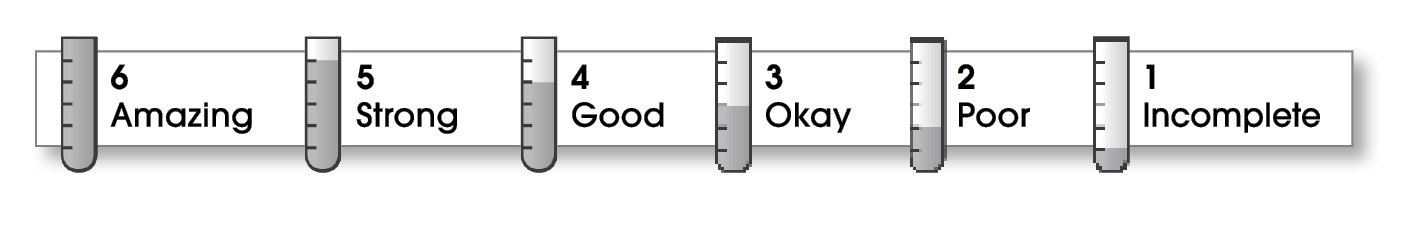 Comments: Your letter is clear, organized, accurate, and engaging. You get right to the point, which is always good in business writing.	Perhaps it would have been helpful to include a bit more specific information about your background and training with pets.© Thoughtful Learning	For Write on Course 20-20 and All WriteName:Title:Dear Dr. Larson (Strong)4IdeasThe writing . . .includes a clear, effective opinion statement.provides a variety of reasons to support the opinion statement.effectively answers objections.The writing . . .includes a clear, effective opinion statement.provides a variety of reasons to support the opinion statement.effectively answers objections.5Organizationbegins well by capturing the reader’s interest and providing the opinion statement.effectively organizes the middle part.focuses on one main reason in each middle paragraph.ends well by reviewing the reasons and revisiting the opinion statement.begins well by capturing the reader’s interest and providing the opinion statement.effectively organizes the middle part.focuses on one main reason in each middle paragraph.ends well by reviewing the reasons and revisiting the opinion statement.5Voiceshows that the writer cares about the topic.uses an appropriate emotional tone.shows that the writer cares about the topic.uses an appropriate emotional tone.4Word Choiceuses precise nouns and active verbs.uses precise nouns and active verbs.5Sentence Fluencyuses a variety of sentence lengths and beginnings.flows smoothly from one sentence to another.uses a variety of sentence lengths and beginnings.flows smoothly from one sentence to another.5Conventionsuses end punctuation and commas correctly.correctly capitalizes first words and proper nouns.avoids spelling errors.correctly uses words (there, they’re, their).uses end punctuation and commas correctly.correctly capitalizes first words and proper nouns.avoids spelling errors.correctly uses words (there, they’re, their).